Incluir logo del Municipio o AgenciaDelegación de Firma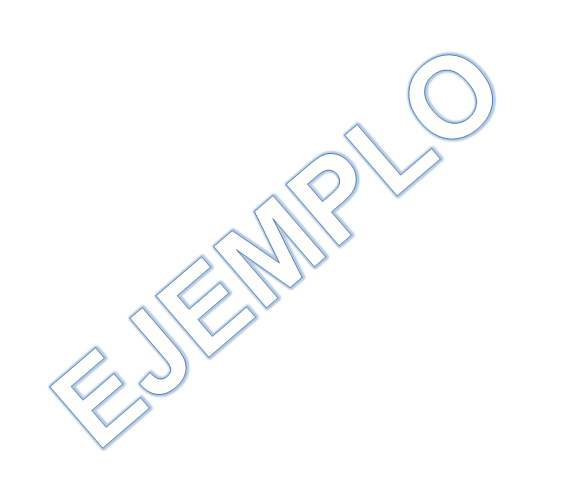 Yo                                                                                        ,                                                                                                                                                                                                Título de                                                                          autorizo a                                                                                                               Instituciónquién ocupa el puesto de                                              a firmar los siguientes documentos:                 1. 2. 3.Certifico correcto hoy            de                              de                ,en                           Puerto Rico.DOCUMENTOS TALES COMO: PROPUESTA, RECIBO DE RECLAMACIÓN, REGISTROS DE MATRICULA  Firma de persona autorizada                                                                   Nombre en letra de molde